Карта размещения рекламной конструкции №19по адресу: Иркутская область, р.п. Чунский , ул. Ленина , на здании «Почты»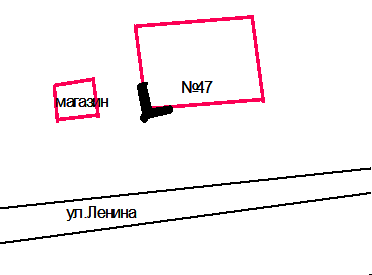 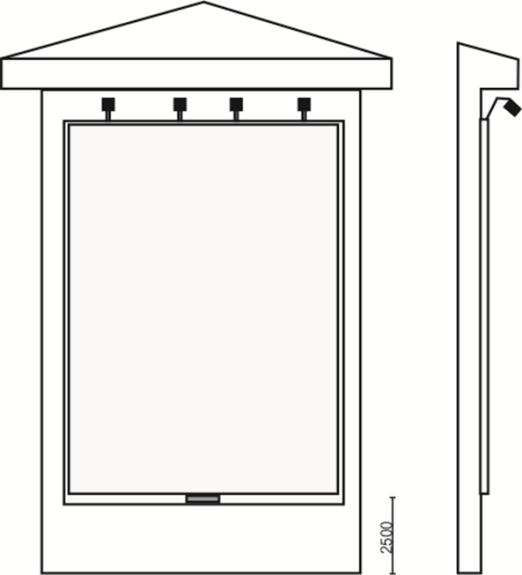 ОСНОВНЫЕ ХАРАКТЕРИСТИКИ РЕКЛАМНОЙ КОНСТРУКЦИИ:РАЗМЕРЫ:- размер информационного поля:5х8 м;- брандмауэр 1 сторонний- допустимая высота от уровня земли: от 2,5 м;ТЕХНОЛОГИЯ ЗАМЕНЫ ИЗОБРАЖЕНИЯ:- бумажный постер;- виниловое полотно.ПОДСВЕТ РЕКЛАМНОЙ КОНСТРУКЦИИ:- рекламная конструкция предполагает использование энергосберегающей системы подсвета.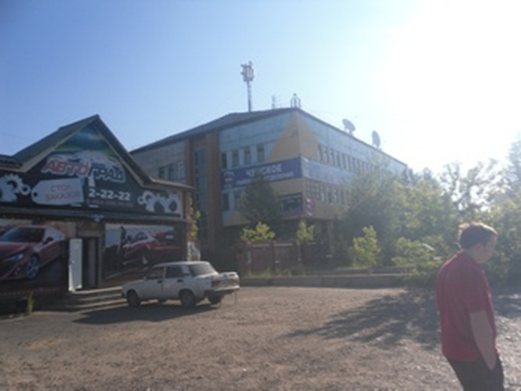 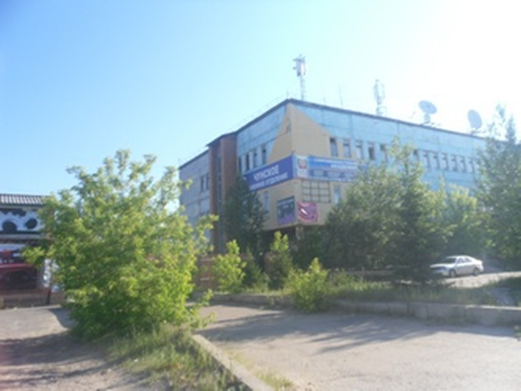 